REAL FEDERACIÓN ESPAÑOLA DE FÚTBOLRESOLUCIÓN PROVISIONAL DE CONCESIÓN DE AYUDAS A CLUBES DE PRIMERA Y SEGUNDA DIVISIÓN RFEF DE FÚTBOL FEMENINO, PRIMERA Y SEGUNDA DIVISIÓN RFEF DE FUTBOL SALA FEMENINO Y COMPETICIONES OFICIALES DE FUTBOL PLAYA FEMENINO EN EL MARCO DEL PROGRAMA UNIVERSO MUJER IIANUALIDAD 2021El Código de Buen Gobierno de las Federaciones Deportivas Españolas (Resolución de 18 de octubre de 2004, de la Presidencia del Consejo Superior de Deportes, publicado en el B.O.E. de 24 de noviembre de 2004) dispone la necesidad de redactar un manual de procedimientos para el reparto de subvenciones a las Federaciones Autonómicas en el que forzosamente deberán figurar los criterios de distribución y justificación de las mismas.La Real Federación Española de Fútbol tiene aprobado un Manual de procedimientos para el reparto de subvenciones a las Federaciones autonómicas que va más allá de los criterios mínimos fijados por el Código de Buen Gobierno de las Federaciones Deportivas Españolas, y que lo hace extensible en los elementos esenciales a todas las entidades miembros o con las que la RFEF mantenga relaciones derivadas de sus funciones propias o delegadas.La aplicación del Manual de procedimiento se hace extensible tanto a las ayudas que pueda otorgar la RFEF provenientes de fondos públicos como las que provengan de fondos propios o de otras entidades con un objeto finalista.Dentro del marco de los programas de ayuda al fútbol femenino, la Real Federación Española de Fútbol y la Fundación Deporte Joven (FDJ) firman un acuerdo de colaboración para la promoción y difusión del deporte femenino en España correspondiente a la anualidad 2021. Es importante remarcar que el objeto de las ayudas es la anualidad 2021 y no la temporada deportiva, si bien la RFEF entiende que deberán ser beneficiarios finales aquellos clubes, futbolistas, entrenadoras y árbitras que durante el año 2021 han participado en las competiciones oficiales de Primera y Segunda División RFEF de Fútbol Femenino, Primera y Segunda División de Fútbol Sala Femenino y competiciones oficiales de Fútbol Playa Femenino.La Fundación Deporte Joven fijó ya desde la anualidad 2020 unos criterios de solicitud, de resolución y, principalmente, de justificación del nuevo “Programa Universo Mujer II” considerablemente distintos a los fijados en años anteriores. Dichos requisitos son de común aplicación y cumplimiento a todas las federaciones y entidades que puedan beneficiarse de este tipo de ayudas.Procede ahora a la distribución de los recursos que la RFEF ha de recibir de la Fundación Deporte Joven en el marco del Programa Universo Mujer II correspondientes al año natural 2021.A estos efectos y con la finalidad de seguir el procedimiento establecido en el Manual de Subvenciones y Ayudas se procedió a la convocatoria de ayudas para los clubes que durante el año 2021 hayan participado en los campeonatos Femeninos de Primera y Segunda División RFEF de Fútbol y de Fútbol Sala, en las competiciones oficiales de ámbito estatal de futbol playa y las jugadoras, entrenadoras y árbitras que hayan tenido licencia federada durante el año 2021 en relación con alguna de las competiciones referenciadas.Mediante la convocatoria se pretendía, también, dar cumplimiento a los requisitos de justificación y documentación que exige la Fundación y los que son propios del Manual de Ayudas aprobado por la RFEF.El objeto de la convocatoria de ayudas no era otro que la distribución entre los Clubes, las jugadoras, las entrenadoras y las árbitras del dinero que la RFEF recibe de la Fundación Deporte Joven garantizando el destino del mismo a las diversas finalidades que fueron objeto de aprobación por el CSD a partir del programa de actuaciones presentado por la RFEF.Si bien los convenios entre la Fundación Deporte Joven y la RFEF prevén dos tiempos de pago distintos (el 75% al inicio y el 25% restante una vez justificada la totalidad de las actuaciones y documentación) la RFEF publicó la convocatoria de ayudas con el 100% de las ayudas máximas concedidas a los efectos de favorecer a los clubes, jugadoras, árbitras y, en su caso, entrenadoras con una mayor agilidad en la tramitación y cobro de las mismas siempre que se hubiera presentado por parte de los/as beneficiarios/as la totalidad de la documentación justificativa requerida.Los clubes, las jugadoras, las entrenadoras y las árbitras se debían comprometer a devolver aquellas cantidades que no les correspondieran una vez validada la memoria justificativa por la Fundación Deporte Joven y en aquella parte que no hubiere sido aceptada o autorizada por la Fundación en su revisión reglamentaria.El protocolo de justificación tiene dos finalidades básicas:La adecuación del destino del dinero a las finalidades objeto de las ayudas en el programa Universo Mujer II;La adecuación de la documentación aportada a los requisitos formales mínimos exigidos por el Programa así como el debido cumplimiento de los requisitos básicos de las normas de ayudas de la RFEF.La RFEF ha presentado un Programa de ayudas dentro del Programa Universo Mujer II donde se amplía la dotación presupuestaria para cada una de las categorías y donde se incluyen especialidades no contempladas hasta ahora (futbol playa) y la posibilidad de que las jugadoras, las árbitras y. en su caso, las entrenadoras, pudieran recibir, también, ayudas directas para su formación y crecimiento profesional.Para poder ser beneficiarios de estas ayudas los clubes debían cumplir con los requisitos establecidos en el “Manual de procedimientos para el reparto de subvenciones para las Federaciones Autonómicas y/o Territoriales y otros miembros de la RFEF” que fue debidamente aprobado por la Junta Directiva de la RFEF.En todo caso y con independencia de lo previsto en el párrafo anterior, se establecían los siguientes requisitos generales:Si el beneficiario es un Club:Ser un club o SAD debidamente afiliada a la RFEF.Estar registrado en los respectivos registros autonómicos de entidades deportivas y estar al corriente de las obligaciones formales con dicho registro.Disponer de libros contables, registros y en general de los documentos exigidos en la normativa deportiva, fiscal, asociativa, y en su caso, mercantil, aplicable en cada caso.Poner a disposición de la RFEF la documentación justificativa para la verificación del cumplimiento de los requisitos establecidos en esta convocatoria.Haber cumplido con las obligaciones documentales fijadas por la RFEF según la normativa vigente y dentro de los plazos fijados para ello.-	El Presidente de la entidad beneficiaria de la ayuda deberá enviar un escrito de aceptación de la misma.3.3.- A los efectos del pago efectivo al Club de las ayudas que pudieran concedérsele deberán:Estar al corriente de pago y de sus obligaciones frente a la Agencia Tributaria Estatal, Haciendas Locales y Forales o de su respectiva Comunidad Autónoma y con la Tesorería de la Seguridad Social de acuerdo con la normativa aplicable.No adeudar cantidades a la RFEF, ni a la federación autonómica y/o territorial respectiva.No tener embargos o cualquier otro requerimiento judicial o administrativo que impida la transferencia de fondos de la Federación al Club.No tener suspendidos los derechos federativos, ni tener medida cautelar alguna de suspensión de prestación de servicios por parte de la RFEF.SE ADVIERTE A TODOS LOS CLUBES QUE AL TRATARSE DE UNAS AYUDAS QUE DEBEN QUEDAR TOTALMENTE JUSTIFICADAS ANTES DE LOS TRES MESES A LA FINALIZACIÓN DEL PERÍODO OBJETO DE AYUDA, SERÁN CONSIDERADOS COMO CLUBES NO BENEFICIARIOS TODOS AQUELLOS CLUBES QUE NO CUMPLAN CON LOS REQUISITOS FIJADOS EN LA CONVOCATORIA EN EL MOMENTO DE FINALIZACIÓN DEL PLAZO DE ALEGACIONES Y EL DINERO SERÁ REPARTIDO ENTRE LOS OTROS CLUBES SEGÚN LOS CRITERIOS ESTABLECIDOS EN LA MISMA CONVOCATORIA.AQUELLOS CLUBES QUE NO ADQUIERAN LA CONDICIÓN DE BENEFICIARIOS EN LA RESOLUCIÓN FINAL POR NO HABER CUMPLIDO CON LOS REQUISITOS ESTABLECIDOS PIERDEN TODA OPCIÓN A PODER RECIBIR LAS AYUDAS ESTABLECIDAS.Resulta innecesario volver a presentar toda esta documentación si un club ya la ha presentado en cualquiera de las convocatorias que ha publicado la RFEF durante la presente temporada y las certificaciones se encuentren vigentes. El Club deberá señalar en la solicitud que ya tiene presentada dicha documentación en una convocatoria anterior y, por tanto, no le resulta necesario volver a presentarla.En todo caso y con independencia de lo previsto en el párrafo primero, se establecen los siguientes requisitos específicos para poder ser beneficiarios de estas ayudas.Acreditar la participación, según cada caso, en la Primera División RFEF de Fútbol Femenino, en la Segunda División RFEF de Fútbol Femenino, en la Primera División de Fútbol Sala Femenino, en la Segunda División de Fútbol Sala Femenino, cuando corresponda en la Copa de S.M. la Reina, en la Supercopa o en las competiciones oficiales de fútbol playa a lo largo del año natural 2021.Acreditar el destino de las ayudas a las finalidades que son objeto de las mismas según los procedimientos y documentación que se señala en apartados posteriores.Los clubes y SADs interesados en presentar la solicitud para la obtención de una ayuda por parte de la RFEF debían, además, cumplir los siguientes requisitos formales:Presentar la solicitud de ayuda con toda la documentación específica prevista en los apartados precedentes.Presentar documento acreditativo de encontrarse al corriente de pago y de sus obligaciones frente a la Agencia Tributaria Estatal, Haciendas Locales y Forales o de su respectiva Comunidad Autónoma y con la Tesorería de la Seguridad Social de acuerdo con la normativa aplicable.El certificado tendrá una validez de 6 meses, con lo que al término de ese periodo, el Club o SAD deberá renovar el mismo. Es imprescindible disponer de los certificados válidos en el momento de presentar la solicitud de ayuda y en el momento de percibir cada una de las cantidades objeto de la ayuda.Presentar una declaración reconociendo no adeudar cantidad alguna a la RFEF o a la respectiva Federación Territorial.Presentar escrito manifestando que se ha entregado toda la documentación requerida por las normas reglamentarias y por las normas de competición de la RFEF en tiempo y forma.Presentar escrito declarando haber cumplido y comprometiéndose a cumplir la totalidad de las normas de la competición de la Federación.Presentar escrito donde se reconoce la facultad de la RFEF para llevar a cabo los trabajos de comprobación y verificación que estime oportunos en el marco de las actuaciones de control interno, ya sea con medios propios o ajenos.Presentar certificado del Secretario del Club con el visto bueno del Presidente en el que se certifique que las cantidades a recibir han sido destinadas a las finalidades de la convocatoria de las ayudas.Presentar certificado del Secretario del Club con el visto bueno del Presidente en el que se certifique que los mismos gastos no han estado financiados, ni estarán financiados mediante otras ayudas otorgadas por la misma RFEF o por ayudas de naturaleza pública.5.3.- Además de la justificación de los requisitos generales el Club deberá presentar la siguiente documentación específica:Justificantes de los gastos de arbitrajes correspondientes al período de ayuda concedida durante el año natural 2021.Documento que acredite los kilómetros realizados en la península o en las islas exclusivamente para la disputa de los partidos oficiales de la categoría correspondiente (en todo caso, deberá presentar la justificación de los kilómetros en el trayecto más corto entre la ciudad de origen y la de destino y regreso) A estos efectos presentará un documento único donde figure partido por partido y los kilómetros correspondientes. (La RFEF está facultada para verificar y ajustar los kilómetros señalados por cada club si hubiera disconformidad entre la distancia aportada y la que la RFEF verifique como real).Justificantes de los gastos de desplazamientos correspondientes al período de ayuda concedida durante el año natural 2021.Justificantes de los gastos de los servicios de salud y protección de las jugadoras durante las competiciones correspondientes al período de ayuda concedida durante el año natural 2021.Facturas ajustadas al valor de los resultados deportivos obtenidos correspondientes al período de ayuda concedida durante el año natural 2021.Justificación documental (certificado de la Federación Autonómica acreditando el número de equipos de base) de los equipos de futbol base femenino del Club durante el año natural 2021.En la modalidad de futbol femenino se considerará acreditada dicha condición cuando el club disponga directamente y bajo su única dependencia de un mínimo de 3 equipos de su correspondiente especialidad en categorías inferiores.En la modalidad del fútbol sala femenino se considerará acreditada dicha condición cuando el club disponga de los equipos correspondientes en la base según el tramo de ayuda correspondiente.En la modalidad del fútbol playa se considerará acreditada dicha condición cuando el club acredite la existencia de uno o varios equipos base competiendo o cuando acredite la existencia de una estructura deportiva de futbol playa para edades inferiores a los 14 años con un mínimo de 20 deportistas femeninas inscritas y todo ello dentro del período que es objeto de ayuda.Presentar certificado del Secretario con el visto bueno del Presidente que el club ha cumplido con todas las obligaciones derivadas de la participación en el Programa Universo Mujer II definidas por la Fundación Deporte Joven.Analizados los datos aportados por cada uno de los Clubes, la Comisión de Valoración y cumpliendo con los requisitos fijados en la convocatoria elevó a la Comisión Económica la siguiente propuesta de resolución provisional:Se resuelve otorgar las ayudas que se señalan a continuación a los clubes siguientes por reunir los requisitos materiales y formales mínimos establecidos en la convocatoria:1º División Futbol Femenino:2ª División Fútbol Femenino:1ª División Fútbol Sala Femenino:2ª División Fútbol Sala Femenino:Fútbol Playa Femenino:Se resuelve conceder un plazo de 10 días hábiles a los clubes que se relacionan a continuación para que puedan presentar la totalidad de la documentación que se requiere en la convocatoria, o en su caso presentar las alegaciones que estimen oportunas. Pasados estos 10 días sin que dichos clubes hayan presentado la documentación requerida, se entiende que renuncian a las ayudas económicas que les correspondieren.1º División Futbol Femenino:2ª División Fútbol Femenino:1ª División Fútbol Sala Femenino:2ª División Fútbol Sala Femenino:Fútbol Playa Femenino:Se resuelve no admitir provisionalmente a los clubes que figuran en la lista a continuación por no haber entregado la solicitud en tiempo y forma y, al mismo tiempo se resuelve conceder a dichos clubes un plazo de 10 días hábiles para que puedan justificar las razones que han dado lugar a dicha circunstancia a los efectos de que pueda ser revisada por el órgano competente (en el caso de que no haya sido justificada con anterioridad) y/o presentar la totalidad de la documentación que requiere en la convocatoria. Pasados estos 10 días sin que dichos clubes hayan presentado justificación suficiente, se entiende que renuncian a las ayudas económicas que les correspondiera.2ª División Fútbol Sala Femenino:Así mismo, se resuelve conceder un plazo de 10 días hábiles general para todos los clubes que estando en las listas anteriores o no estándolo puedan presentar cualquier alegación a esta propuesta de resolución provisional. Pasado dicho plazo, la Comisión dictará la resolución definitiva. Todos aquellos que no hayan presentado solicitud o no la hayan presentado conforme a los mínimos fijados en la convocatoria no tendrán derecho a recibir las ayudas en una fase posterior cuando esté resuelta de manera definitiva esta convocatoria.Las Rozas (Madrid), 19 de noviembre de 2021.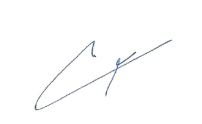 TEMPORADA 2020/2021TEMPORADA 2020/2021TEMPORADA 2020/2021TEMPORADA 2020/2021TEMPORADA 2020/2021TEMPORADA 2020/2021TEMPORADA 2020/2021TEMPORADA 2020/2021TEMPORADA 2020/2021NIFCLUBARBITRAJESDESPLAZAMIENTOSSEGURIDAD Y EMERGENCIASFOMENTO BASEPUNTOS OBTENIDOSCAMPEÓN Y SUBCAMPEÓN COPA DE LA REINAFAIR PLAYG280347180501001-Real Madrid C.F.10.546,80 €Pendiente cálculo kilometraje2.147,20 €1.700,00 €17.286,40 €4.500,00 €A460642420201002-Levante U.D. SAD10.546,80 €Pendiente cálculo kilometraje2.147,20 €1.700,00 €16.352,00 €2.700,00 €A803737640501002-Club Atlético de Madrid SAD10.546,80 €Pendiente cálculo kilometraje2.147,20 €1.700,00 €14.716,80 €3.000,00 €A410353460601001-Sevilla F.C. SAD10.546,80 €Pendiente cálculo kilometraje2.147,20 €1.700,00 €10.512,00 €G981569120201943-Valencia Feminas C.F.10.546,80 €Pendiente cálculo kilometraje2.147,20 €1.700,00 €10.278,40 €V213900260606050-C.D. Sporting Club10.546,80 €Pendiente cálculo kilometraje2.147,20 €1.700,00 €10.278,40 €G264398441902149-C.D.E.F. Logroño10.546,80 €Pendiente cálculo kilometraje2.147,20 €1.700,00 €5.606,40 €TEMPORADA 2021/2022TEMPORADA 2021/2022TEMPORADA 2021/2022TEMPORADA 2021/2022TEMPORADA 2021/2022TEMPORADA 2021/2022NIFCLUBARBITRAJESDESPLAZAMIENTOSSEGURIDAD Y EMERGENCIASFOMENTO BASEG981569120201943-Valencia Feminas C.F.22.509,80 €Pendiente cálculo kilometraje2.415,60 €1.912,50 €A410353460601001-Sevilla F.C. SAD22.509,80 €Pendiente cálculo kilometraje2.415,60 €1.912,50 €G280347180501001-Real Madrid C.F.22.509,80 €Pendiente cálculo kilometraje2.415,60 €1.912,50 €A460642420201002-Levante U.D. SAD22.509,80 €Pendiente cálculo kilometraje2.415,60 €1.912,50 €A803737640501002-Club Atlético de Madrid SAD22.509,80 €Pendiente cálculo kilometraje2.415,60 €1.912,50 €V213900260606050-C.D. Sporting Club22.509,80 €Pendiente cálculo kilometraje2.415,60 €1.912,50 €TEMPORADA 2020/2021TEMPORADA 2020/2021TEMPORADA 2020/2021TEMPORADA 2020/2021TEMPORADA 2020/2021NIFCLUBDESPLAZAMIENTOSFOMENTO BASEPROFESIONALIZACIÓNG605777720106110-C.E. SeagullPendiente cálculo kilometraje882,30 €955,80 €A460642420201002-Levante U.D. SADPendiente cálculo kilometrajeEQUIPO CATEGORÍA SUPERIOR955,80 €A180130030605001-Granada C.F. SADPendiente cálculo kilometraje882,30 €955,80 €G305811931001254-Alhama Club de FútbolPendiente cálculo kilometraje882,30 €955,80 €G398397901801847-C.D.E. Racing FéminasPendiente cálculo kilometraje882,30 €955,80 €G025953122001467-C.d. Alba Fundacion FemeninoPendiente cálculo kilometraje882,30 €955,80 €TEMPORADA 2021/2022TEMPORADA 2021/2022TEMPORADA 2021/2022TEMPORADA 2021/2022TEMPORADA 2021/2022NIFCLUBDESPLAZAMIENTOSFOMENTO BASEPROFESIONALIZACIÓNG380171411501002-Real Union de TenerifePendiente cálculo kilometraje937,50 €1.015,00 €A180130030605001-Granada C.F. SADPendiente cálculo kilometraje937,50 €1.015,00 €G605777720106110-C.E. SeagullPendiente cálculo kilometraje937,50 €1.015,00 €G398397901801847-C.D.E. Racing FéminasPendiente cálculo kilometraje937,50 €1.015,00 €G025953122001467-C.d. Alba Fundacion FemeninoPendiente cálculo kilometraje937,50 €1.015,00 €G305811931001254-Alhama Club de FútbolPendiente cálculo kilometraje937,50 €1.015,00 €TEMPORADA 2020/2021TEMPORADA 2020/2021TEMPORADA 2020/2021TEMPORADA 2020/2021NIFCLUBDESPLAZAMIENTOSFOMENTO BASEG844884770509173-C.D.E. Leganés F.S. MasdeporteNO SOLICITADO400,00 €G805120490509060-C.D. Futsi Atletico FéminasPendiente cálculo kilometrajeNO SOLICITADOG363630830304431-Poio F.S.Pendiente cálculo kilometraje400,00 €A321568790303069-Ourense C.F., SADPendiente cálculo kilometraje400,00 €G157799290301807-Viaxes Amarelle F.S.Pendiente cálculo kilometraje400,00 €G354100831401546-A.D. Club TeldeportivoNO SOLICITADO400,00 €G733838121005465-Roldan Futbol SalaPendiente cálculo kilometraje400,00 €G993206320906193-Intersala PromisesPendiente cálculo kilometrajeNO SOLICITADOV812403190509108-F.S.F. MóstolesPendiente cálculo kilometraje400,00 €G520279272104168-Torreblanca Melilla C. F.NO SOLICITADO400,00 €TEMPORADA 2021/2022TEMPORADA 2021/2022TEMPORADA 2021/2022TEMPORADA 2021/2022TEMPORADA 2021/2022NIFCLUBDESPLAZAMIENTOSFOMENTO BASEDIFUSIÓN POR TELEVISIÓNG733838121005465-Roldan Futbol SalaPendiente cálculo kilometraje400,00 €6.250,00 €G546621430206475-F.S.F. Joventut D´ElxPendiente cálculo kilometrajeNO SOLICITADO6.250,00 €G844884770509173-C.D.E. Leganés F.S. MasdeporteNO SOLICITADO400,00 €6.250,00 €V812403190509108-F.S.F. MóstolesPendiente cálculo kilometraje400,00 €6.250,00 €G805120490509060-C.D. Futsi Atletico FéminasPendiente cálculo kilometrajeNO SOLICITADO6.250,00 €G520279272104168-Torreblanca Melilla C. F.NO SOLICITADO400,00 €6.250,00 €G272722510302270-Burela F.S.Pendiente cálculo kilometraje300,00 €6.250,00 €G363630830304431-Poio F.S.Pendiente cálculo kilometraje400,00 €6.250,00 €A321568790303069-Ourense C.F., SADPendiente cálculo kilometraje400,00 €6.250,00 €TEMPORADA 2020/2021TEMPORADA 2020/2021TEMPORADA 2020/2021TEMPORADA 2020/2021NIFCLUBDESPLAZAMIENTOSFOMENTO BASEA321568790303069-Ourense C.F., SADPendiente cálculo kilometrajeNO SOLICITADOG274510200302385-F.S.F. O CastroPendiente cálculo kilometraje400,00 €G701310570301841-A Fervenza F.S.F.Pendiente cálculo kilometraje400,00 €G204204932401555-Club Deportivo GoraPendiente cálculo kilometrajeNO SOLICITADOG394044131801626-A.D. MioñoPendiente cálculo kilometraje150,00 €G335595350701526-Rodiles F.S.Pendiente cálculo kilometrajeNO SOLICITADOG398055361801852-C.D.E. MusleraPendiente cálculo kilometraje400,00 €G603056950107810-F.S. CastelldefelsPendiente cálculo kilometraje150,00 €G994675990906482-Cesar Augusta-F.S.F.Pendiente cálculo kilometraje400,00 €G503884950901916-Agrupacion Deportiva Sala 10Pendiente cálculo kilometraje400,00 €G993206320906193-Intersala PromisesPendiente cálculo kilometrajeNO SOLICITADOG985850940204096-C.E. Futsal Hispanic de TorrentPendiente cálculo kilometraje400,00 €G546621430206475-F.S.F. Joventut D´ElxPendiente cálculo kilometraje400,00 €G520279272104168-Torreblanca Melilla C. F.NO SOLICITADOEQUIPO CATEGORÍA SUPERIORG732569011005426-La Algaida Futbol SalaPendiente cálculo kilometraje300,00 €G733838121005465-Roldan Futbol SalaPendiente cálculo kilometraje400,00 €G233629990607833-Martos F.S.Pendiente cálculo kilometraje400,00 €G114970470603097-Cádiz Polideportivo F.S.F.Pendiente cálculo kilometraje400,00 €G133276302002165-C.D. Salesianos PuertollanoPendiente cálculo kilometraje400,00 €G400156381608059-Unami C.P.Pendiente cálculo kilometrajeNO SOLICITADOG844884770509173-C.D.E. Leganés F.S. MasdeporteNO SOLICITADOEQUIPO CATEGORÍA SUPERIORG805120490509060-C.D. Futsi Atletico FéminasPendiente cálculo kilometraje400,00 €TEMPORADA 2021/2022TEMPORADA 2021/2022TEMPORADA 2021/2022TEMPORADA 2021/2022NIFCLUBDESPLAZAMIENTOSFOMENTO BASEG701310570301841-A Fervenza F.S.F.Pendiente cálculo kilometraje400,00 €G335595350701526-Rodiles F.S.Pendiente cálculo kilometrajeNO SOLICITADOG157799290301807-Viaxes Amarelle F.S.Pendiente cálculo kilometraje400,00 €G703372170301879-5 Coruña F.S.Pendiente cálculo kilometraje400,00 €G394044131801626-A.D. MioñoPendiente cálculo kilometraje300,00 €G274510200302385-F.S.F. O CastroPendiente cálculo kilometraje400,00 €G603056950107810-F.S. CastelldefelsNO SOLICITADO300,00 €G503884950901916-Agrupacion Deportiva Sala 10Pendiente cálculo kilometraje400,00 €G993206320906193-Intersala PromisesPendiente cálculo kilometrajeNO SOLICITADOG520279272104168-Torreblanca Melilla C. F.NO SOLICITADOEQUIPO CATEGORÍA SUPERIORG733838121005465-Roldan Futbol SalaPendiente cálculo kilometrajeEQUIPO CATEGORÍA SUPERIORG732569011005426-La Algaida Futbol SalaPendiente cálculo kilometraje400,00 €G114970470603097-Cádiz Polideportivo F.S.F.Pendiente cálculo kilometraje400,00 €G400156381608059-Unami C.P.Pendiente cálculo kilometrajeNO SOLICITADOG191972432004682-C.D. ChiloechesPendiente cálculo kilometrajeNO SOLICITADOG844884770509173-C.D.E. Leganés F.S. MasdeportePendiente cálculo kilometrajeEQUIPO CATEGORÍA SUPERIORG805120490509060-C.D. Futsi Atletico FéminasPendiente cálculo kilometraje400,00 €G133276302002165-C.D. Salesianos PuertollanoPendiente cálculo kilometraje400,00 €G384717441501566-C.F.S. Costa SurPendiente cálculo kilometrajeNO SOLICITADOAÑO 2021AÑO 2021AÑO 2021AÑO 2021AÑO 2021NIFCLUBDESPLAZAMIENTOSFOMENTO BASEDIFUSIÓN POR TELEVISIÓNG520303682104154-C. D. Higicontrol MelillaPendiente cálculo kilometrajes2.727,27 €9.090,00 €TEMPORADA 2020/2021TEMPORADA 2020/2021TEMPORADA 2020/2021NIFCLUBDOCUMENTACIÓN PENDIENTEG082662980101001-F.C. BarcelonaFalta información para apoyo económicoA204245112402002-Real Sociedad de Fútbol SADFalta documento acreditativo kilómetros realizados y certificado F.A. con equipos de fútbol baseG766130411501346-UDG Tenerife EgatesaFalta documento acreditativo kilómetros realizadosG480742642401001-Athletic ClubFalta documento acreditativo kilómetros realizados y certificado F.A. con equipos de fútbol baseG410348510601002-Real Betis Balompié SADFalta información para apoyo económicoA284025920501005-Rayo Vallecano de Madrid SADFalta documento acreditativo kilómetros realizados, certificado F.A. con equipos de fútbol base y pendiente trámites administrativosA200395332402012-S.D. Eibar SADFalta documento acreditativo kilómetros realizados y certificado F.A. con equipos de fútbol baseA150230700301001-R.C. Deportivo de La Coruña SADFalta documento acreditativo kilómetros realizados y certificado F.A. con equipos de fútbol baseA083571390101002-R.C.D. Espanyol de Barcelona SADFalta documento acreditativo kilómetros realizados, certificado F.A. con equipos de fútbol base y falta información para apoyo económicoG064247251701541-C.D. Santa TeresaFalta certificado F.A. con equipos de fútbol baseTEMPORADA 2021/2022TEMPORADA 2021/2022TEMPORADA 2021/2022NIFCLUBDOCUMENTACIÓN PENDIENTEA123629270202004-Villarreal C.F. SADFalta certificado F.A. con equipos de fútbol baseG766130411501346-UDG Tenerife EgatesaFalta documento acreditativo kilómetros realizadosA200395332402012-S.D. Eibar SADFalta documento acreditativo kilómetros realizados y certificado F.A. con equipos de fútbol baseA204245112402002-Real Sociedad de Fútbol SADFalta documento acreditativo kilómetros realizados y certificado F.A. con equipos de fútbol baseG410348510601002-Real Betis Balompié SADFalta información para apoyo económicoA284025920501005-Rayo Vallecano de Madrid SADFalta documento acreditativo kilómetros realizados, certificado F.A. con equipos de fútbol base y pendiente trámites administrativosG082662980101001-F.C. BarcelonaFalta información para apoyo económicoG480742642401001-Athletic ClubFalta documento acreditativo kilómetros realizados y certificado F.A. con equipos de fútbol baseTEMPORADA 2020/2021TEMPORADA 2020/2021TEMPORADA 2020/2021NIFCLUBDOCUMENTACIÓN PENDIENTEG082662980101001-F.C. BarcelonaFalta información para apoyo económicoA083571390101002-R.C.D. Espanyol de Barcelona SADFalta documento acreditativo kilómetros realizados, información de apoyo económico y certificado F.A. con equipos de fútbol baseG252041650104037-Aem, S.E.Faltan certificados de estar al corriente con la AEAT y las SSG960092790201076-U.D. Aldaia C.F.Falta certificado F.A. con equipos de fútbol base y no solicita desplazamientosG981569120201943-Valencia Féminas C.F.Falta documento acreditativo kilómetros realizadosA123629270202004-Villarreal C.F. SADFalta documento acreditativo kilómetros realizadosA803737640501002-Club Atlético de Madrid SADFalta información para apoyo económicoA885228670604001-Córdoba C.F. SADFalta certificado F.A. con equipos de fútbol baseG148736570604363-Pozoalbense Femenino C.D.Falta documento acreditativo kilómetros realizados, información de apoyo económico y certificados de estar al corriente con la AEAT y las SSA336082330606050-C.D. Sporting ClubFalta documento acreditativo kilómetros realizados y certificado F.A. con equipos de fútbol baseG333651980701299-Oviedo Moderno C.F.No marca cantidad de profesionalización y falta certificado de estar al corriente con la AEATG508599580905166-Zaragoza Club de Fútbol FemeninoNo marca cantidad de profesionalización, falta documento acreditativo de kilómetros realizados y certificado F.A. con equipos de fútbol baseG074698021101292-U.D. CollerenseFalta información para apoyo económicoG712982441201388-C.D. Fundacion Osasuna FemeninoFalta certificado de estar al corriente con la AEATG352805281401069-Juan Grande, C.D.Falta documento acreditativo kilómetros realizados, información de apoyo económico, certificado F.A. con equipos de fútbol base y certificados de estar al corriente con la AEAT y las SSG760590471401857-C.D. FemarguinFaltan certificados de estar al corriente con la AEAT y las SS y no solicita cantidad de fomento baseG766130411501346-UDG Tenerife EgatesaFalta documento acreditativo kilómetros realizadosG472076001601189-C.D. ParquesolFalta documento acreditativo kilómetros realizados y certificado F.A. con equipos de fútbol baseG103804341702547-C.F. Femenino CaceresFalta certificado de estar al corriente con las SSG133577512002333-F.F. La SolanaFalta documento acreditativo kilómetros realizados y certificado F.A. con equipos de fútbol baseG480742642401001-Athletic ClubFalta documento acreditativo kilómetros realizados y certificado F.A. con equipos de fútbol baseTEMPORADA 2021/2022TEMPORADA 2021/2022TEMPORADA 2021/2022NIFCLUBDOCUMENTACIÓN PENDIENTEG508599580905166-Zaragoza Club de Fútbol FemeninoNo marca cantidad de profesionalización, falta documento acreditativo de kilómetros realizados y certificado F.A. con equipos de fútbol baseG766130411501346-UDG Tenerife EgatesaFalta documento acreditativo de kilómetros realizados y no solicita cantidad de fomento baseA336082330701002-Real Sporting de Gijón SADFalta documento acreditativo kilómetros realizados y certificado F.A. con equipos de fútbol baseG410348510601002-Real Betis Balompié SADNo marca cantidad de profesionalización y falta información para apoyo económicoA083571390101002-R.C.D. Espanyol de Barcelona SADFalta documento acreditativo kilómetros realizados y certificado F.A. con equiposde fútbol baseA150230700301001-R.C. Deportivo de La Coruña SADNo marca cantidad de profesionalización, falta documento acreditativo de kilómetros realizados y certificado F.A. con equipos de fútbol baseG148736570604363-Pozoalbense Femenino C.D.Falta documento acreditativo kilómetros realizados, certificado F.A. con equipos de fútbol base y certificado de estar al corriente con la AEATG333651980701299-Oviedo Moderno C.F.No marca cantidad de profesionalización y falta certificado de estar al corriente con la AEATG580610370102361-Levante Las Planas F.C.No marca cantidad de profesionalización y falta documento acreditativo  de kilómetros realizadosG352805281401069-Juan Grande, C.D.Falta documento acreditativo kilómetros realizados, información de apoyo económico, certificado F.A. con equipos de fútbol base y certificados de estar al corriente con la AEAT y las SSG133577512002333-F.F. La SolanaFalta documento acreditativo kilómetros realizados y certificado F.A. con equipos de fútbol baseG082662980101001-F.C. BarcelonaFalta información para apoyo económicoA030391040203526-Elche C.F. SADFalta modelo normalizado y documento acreditativo kilómetros realizados, certificado F.A. con equipos de fútbol base y certificado de estar al corriente con la AEATA885228670604001-Córdoba C.F. SADFalta certificado F.A. con equipos de fútbol base y pendiente trámites administrativosA803737640501002-Club Atlético de Madrid SADFalta información para apoyo económicoA120247250202001-C.D. Castellón, SadFalta documento acreditativo kilómetros realizados, certificado F.A. con equipos de fútbol base e información para apoyo económicoG103804341702547-C.F. Femenino CáceresFalta certificado de estar al corriente con la SSG264398441902149-C.D.E.F. LogroñoNo marca cantidad de profesionalización y de fomento base y falta documento acreditativo de kilómetros realizadosG064247251701541-C.D. Santa TeresaFalta certificado F.A. con equipos de fútbol baseG473802901601189-C.D. ParquesolFalta documento acreditativo kilómetros realizados y certificado F.A. con equipos de fútbol baseG712982441201388-C.D. Fundacion Osasuna FemeninoFalta certificado de estar al corriente con la AEATG760590471401857-C.D. FemarguinFaltan certificados de estar al corriente con la AEAT y las SS y no solicita cantidad de fomento baseG480742642401001-Athletic ClubFalta documento acreditativo kilómetros realizados y certificado F.A. con equipos de fútbol baseG252041650104037-Aem, S.E.Faltan certificados de estar al corriente con la AEAT y las SSTEMPORADA 2020/2021TEMPORADA 2020/2021TEMPORADA 2020/2021NIFCLUBDOCUMENTACIÓN PENDIENTEG585108760115748-Penya Esplugues, Assoc. Esp.Falta documento acreditativo kilómetros realizadosG272722510302270-Burela F.S.Falta certificado F.A. con equipos de fútbol baseG505571310901171-A.D. Sala Zaragoza F.S.Falta certificado de estar al corriente con la AEAT y pendiente de trámites administrativosG835394370509177-Majadahonda F.S.F./Afar 4Falta documento acreditativo kilómetros realizados y no solicita cantidad de fomento baseG035427680203759-Xaloc Alacant F.S.Falta información para apoyo económico y no solicita cantidad de fomento baseQ0332001G0203856-C.D. Universidad de AlicanteFalta documento acreditativo kilómetros realizados y no solicita cantidad de fomento baseG826951560509168-F.S. Ciudad De AlcorcónFalta documento acreditativo kilómetros realizados y certificado F.A. con equipos de fútbol baseTEMPORADA 2021/2022TEMPORADA 2021/2022TEMPORADA 2021/2022NIFCLUBDOCUMENTACIÓN PENDIENTEG505571310901171-A.D. Sala Zaragoza F.S.Falta certificado de estar al corriente con la AEAT y pendiente de trámites administrativosQ0332001G0203856-C.D. Universidad de AlicanteFalta documento acreditativo kilómetros realizados y no solicita cantidad de fomento baseG826951560509168-F.S. Ciudad De AlcorcónFalta documento acreditativo kilómetros realizados y certificado F.A. con equipos de fútbol baseG920506160608594-At. TorcalNo solicita cantidad de desplazamientos y falta certificado F.A. con equipos de fútbol baseG585108760115748-Penya Esplugues, Assoc. Esp.Falta documento acreditativo kilómetros realizadosG835394370509177-Majadahonda F.S.F./Afar 4Falta documento acreditativo kilómetros realizados y no solicita cantidad de fomento baseTEMPORADA 2020/2021TEMPORADA 2020/2021TEMPORADA 2020/2021NIFCLUBDOCUMENTACIÓN PENDIENTEG368864220304443-C.D. Mosteiro Bembrive F.S.Falta documento acreditativo de kilómetros realizadosG152324400301649-Valdetires Ferrol F.S.F.No solicita cantidad de fomento base y faltan certificados de estar al corriente con la AEAT y las SSG265206681902166-Club Deportivo Promesas E.D.F.Falta certificado F.A. con equipos de fútbol baseG088470970109817-CN CaldesFalta documento acreditativo de kilómetros realizados y certificado F.A. con equipos de fútbol baseG602824800109842-F.S. RipolletFalta documento acreditativo de kilómetros realizados, certificado F.A. con equipos de fútbol base e información para apoyo económicoG62211412CD La Concordia “A”Falta documento acreditativo de kilómetros realizados, certificado F.A. con equipos de fútbol base, certificados de estar al corriente con la AEAT y la SS e información para apoyo económicoG585108760115748-Penya Esplugues, Assoc. Esp.Falta documento acreditativo de kilómetros realizados y no solicita cantidad de fomento baseG64306426CE Futsal ACL Grupo MataróFalta información para apoyo económicoG128268140202617-FEME Castellón C.F.S.Falta documento acreditativo de kilómetros realizados, información para apoyo económico y no solicita cantidad de fomento baseG088218520115120-Les Corts, A.E.Falta documento acreditativo de kilómetros realizados, certificado F.A. con equipos de fútbol base y certificados de estar al corriente con la AEAT y las SSG738757001005593-La Boca Te Lía Futsal AlcantarillaFalta documento acreditativo de kilómetros realizados y certificado F.A. con equipos de fútbol baseG043765390602671-C.D. El Ejido FutsalFalta documento acreditativo de kilómetros realizados, certificado F.A. con equipos de fútbol base e información para apoyo económicoG062435051701237-U.D. La Cruz VillanovenseFalta documento acreditativo kilómetros realizados y certificados de estar al corriente con la AEAT y las SSG119125650603621-Guadalcacín F.S. C.D.Falta documento acreditativo de kilómetros realizados y no solicita cantidad de fomento baseG510141401301178-I.E.S. Luis de CamoensFalta información para apoyo económico y certificados de estar al corriente con la AEAT y las SSG920506160608594-At. TorcalFalta documento acreditativo de kilómetros realizados, certificado F.A. con equipos de fútbol base e información para apoyo económicoG455984712006148-C.D.E. Mora F.S.Falta documento acreditativo de kilómetros realizados, certificado F.A. con equipos de fútbol base e información para apoyo económicoG458822062006276-C.D. Futsal Consuegra FéminasFalta certificado F.A. con equipos de fútbol baseG135077932002637-C.D.B. Almagro Futbol SalaFalta documento acreditativo de kilómetros realizadosG470853291601006-C.D. Universidad de ValladolidFalta documento acreditativo de kilómetros realizados, certificado de estar al corriente con las SS y no solicita cantidad de fomento baseG191972432004682-C.D. ChiloechesNo solicita cantidad de fomento baseV456739512006186-CD Futbol Sala VillacañasFalta documento acreditativo de kilómetros realizados y certificado F.A. con equipos de fútbol baseG052532731609230-C.D. ÁvilasalaFaltan certificados de estar al corriente con la AEAT y las SSG824575810509170-C.D. V.P. Soto Del RealFalta documento acreditativo de kilómetros realizados y certificado F.A. con equipos de fútbol baseG827607370508081-F.S. Femenino San FernandoFalta documento acreditativo de kilómetros realizados y certificado F.A. con equipos de fútbol baseG855746550509199-Club Deportivo Básico Rivas FutsalFalta información para apoyo económicoG803215650509113-A.D.A.E. Simancas F.S.Falta información para apoyo económico, certificado de estar al corriente con la AEAT y no solicita cantidad de fomento baseG826951560509168-F.S. Ciudad De AlcorcónFalta documento acreditativo de kilómetros realizados y certificado F.A. con equipos de fútbol baseG354100831401546-A.D. Club TeldeportivoFalta documento acreditativo de kilómetros realizadosTEMPORADA 2021/2022TEMPORADA 2021/2022TEMPORADA 2021/2022NIFCLUBDOCUMENTACIÓN PENDIENTEG204204932401555-Club Deportivo GoraNo solicita cantidad de fomento base, faltan certificados de estar al corriente con la AEAT y la SS e información para apoyo económicoA321568790303069-Ourense C.F., SADNo solicita cantidad de fomento base y falta información para apoyo económicoG152324400301649-Valdetires Ferrol F.S.F.No solicita cantidad de fomento base y faltan certificados de estar al corriente con la AEAT y la SSG265206681902166-Club Deportivo Promesas E.D.F.Falta certificado F.A. con equipos de fútbol baseG368864220304443-C.D. Mosteiro Bembrive F.S.Falta documento acreditativo de kilómetros realizados y no solicita cantidad de fomento baseG602824800109842-F.S. RipolletFalta documento acreditativo de kilómetros realizados, certificado F.A. con equipos de fútbol base e información para apoyo económicoG505571310901171-A.D. Sala Zaragoza F.S.Falta certificado de estar al corriente con la AEAT y pendiente trámites administrativosG62211412CD La Concordia “A”Falta documento acreditativo de kilómetros realizados, certificado F.A. con equipos de fútbol base, certificados de estar al corriente con la AEAT y la SS e información para apoyo económicoG585108760115748-Penya Esplugues, Assoc. Esp.Falta documento acreditativo de kilómetros realizados y no solicita cantidad de fomento baseG994675990906482-Cesar Augusta-F.S.F.Falta documento acreditativo de kilómetros realizados y no solicita cantidad de fomento baseG088470970109817-CN CaldesFalta documento acreditativo de kilómetros realizados y no solicita cantidad de fomento baseG088218520115120-Les Corts, A.E.Faltan certificados de estar al corriente con la AEAT y la SS, documento acreditativo de kilómetros realizados y certificado F.A. con equipos de fútbol baseG608442140107835-F.S. SabadellFaltan certificados de estar al corriente con la AEAT y la SS e información para apoyo económicoG64306426CE Futsal ACL Grupo MataróFalta información para apoyo económicoG128268140202617-FEME Castellon C.F.S.Falta documento acreditativo de kilómetros realizados, información para apoyo económico y no solicita cantidad de fomento baseG970752950201405-C.D. Parque Colegio Sta. AnaFalta documento acreditativo de kilómetros realizados y certificado F.A. con equipos de fútbol baseG035427680203759-Xaloc Alacant F.S.Falta información para apoyo económico y no solicita cantidad de fomento baseG233629990607833-Martos F.S.Falta información para apoyo económicoG738757001005593-La Boca Te Lía Futsal AlcantarillaFalta documento acreditativo de kilómetros realizados y certificado F.A. con equipos de fútbol baseG062435051701237-U.D. La Cruz VillanovenseFalta documento acreditativo de kilómetros realizados, certificados de estar al corriente con la AEAT y la SS y no solicita cantidad de fomento baseG043765390602671-C.D. El Ejido FutsalFalta documento acreditativo de kilómetros realizados, certificados de estar al corriente con la AEAT y la SS y no solicita cantidad de fomento baseG119125650603621-Guadalcacín F.S. C.D.Falta documento acreditativo de kilómetros realizados y no solicita cantidad de fomento baseG402487001608166-C.D. SegosalaFalta documento acreditativo de kilómetros realizados, certificado F.A. con equipos de fútbol base y certificado de estar al corriente con la SSG855746550509199-Club Deportivo Básico Rivas FutsalFalta información para apoyo económicoG826951560509168-F.S. Ciudad De AlcorcónFalta documento acreditativo de kilómetros realizados y certificado F.A. con equipos de fútbol baseG827607370508081-F.S. Femenino San FernandoFalta documento acreditativo de kilómetros realizados y certificado F.A. con equipos de fútbol baseV456739512006186-CD Futbol Sala VillacañasFalta documento acreditativo de kilómetros realizados y certificado F.A. con equipos de fútbol baseG455984712006148-C.D.E. Mora F.S.Falta documento acreditativo de kilómetros realizados, información para apoyo económico y no solicita cantidad de fomento baseG135077932002637-C.D.B. Almagro Futbol SalaFalta documento acreditativo de kilómetros realizadosG354100831401546-A.D. Club TeldeportivoFalta documento acreditativo de kilómetros realizadosG026074222001725-Union Deportiva Albacete FutsalFalta certificado F.A. con equipos de fútbol base e información para apoyo económicoTEMPORADA 2021TEMPORADA 2021TEMPORADA 2021NIFCLUBDOCUMENTACIÓN PENDIENTEG074698021101292-U.D. CollerenseFalta documento acreditativo de kilómetros realizados e información para apoyo económicoG103804341702547-C.F. Femenino CáceresFalta documento acreditativo de kilómetros realizados y estar al corriente con las SSA038482560203030-Club De Fútbol IntercityFalta certificado F.A. con equipos de fútbol baseG21398334Recreativo Fútbol Playa HuelvaFalta documento acreditativo de kilómetros realizados, certificado F.A. con equipos de fútbol base y certificados de estar al corriente con la AEAT y la SSG739778451007033-AIS Playas San JavierFalta documento acreditativo de kilómetros realizados y certificado F.A. con equipos de fútbol baseG602719390102998-Escola F. BonaireFalta documento acreditativo de kilómetros realizados y certificado F.A. con equipos de fútbol baseG053845990204206-Turia Beach Soccer ClubFalta documento certificado F.A. con equipos de fútbol baseG028315840206623-Alicante Sun Fútbol ClubFalta documento acreditativo de kilómetros realizados y certificado F.A. con equipos de fútbol baseTEMPORADA 2020/2021TEMPORADA 2020/2021TEMPORADA 2020/2021NIFCLUBDOCUMENTACIÓN PENDIENTEG585883280115378-AECS L´HospitaletFalta documento acreditativo de kilómetros realizados, certificados de estar al corriente con la AEAT y la SS y falta información para apoyo económicoTEMPORADA 2021/2022TEMPORADA 2021/2022TEMPORADA 2021/2022NIFCLUBDOCUMENTACIÓN PENDIENTEG585883280115378-AECS L´HospitaletFalta documento acreditativo de kilómetros realizados, certificados de estar al corriente con la AEAT y la SS y falta información para apoyo económico